18 марта состоялось выездное поздравительное мероприятие лектора Степнянского музея Шляховой Т.А, заместителя председателя районного Совета ветеранов Карповой Надежды Петровны к ветерану труда, члену клуба «Ветеран» Безрида Борису Григорьевичу, с поздравительной открыткой с 80 - летним юбилеем.

В адрес Бориса Григорьевича прозвучали слова поздравления и признательности. Работники вручили цветы, пожелали крепкого здоровья, семейного тепла и долголетия.

Председатель ветеранской организации Кущевского с/п Тесля Ю.П. прочитал трогательные стихи собственного сочинения.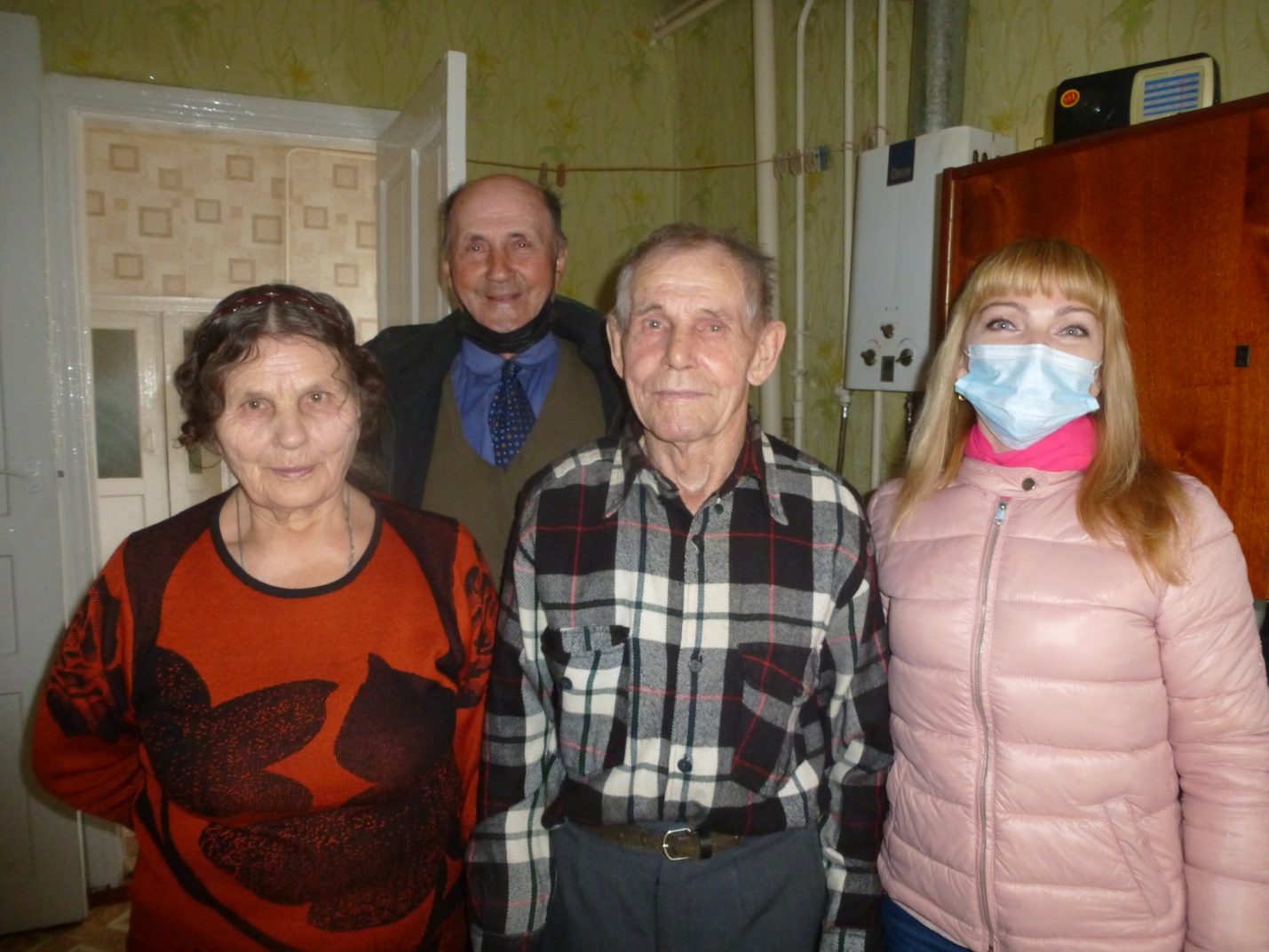 